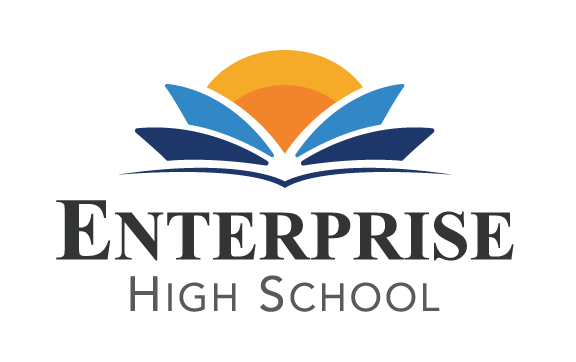 Enterprise High School  2461 McMullen Booth Road    Clearwater, FL  33759Board of Directors Meeting   Monday, October 28th, 2021 at 2:00 PM EST BOARD AGENDA Public Sign –InCall to OrderWelcome and Introductions Public CommentBoard Action Items and Discussions:                                		          Review and Approve payment plan presented by Marcus May’s legal team    Adjournment                                                                               		     Next Board Meeting is scheduled for December 6th, February 7th, April 4th, and June 6th.  